EASEBrowser SettingsTable of ContentsI.	Overview	3II.	What Browsers Work Best with EASE?	3A.	Google Chrome (Chrome)	3B.	Internet Explorer (IE)	3C.	Edge	3D.	Others	3III.	Troubleshooting and Information	3A.	Clear Browser Cache	4B.	Try a Different Browser	4C.	Modify Browser Settings	4IV.	Summary	4V.	Browser Settings	5Google Chrome Settings for EASE:	5Internet Explorer Settings for EASE:	8Microsoft Edge Settings for EASE:	12Browser SettingsGoogle Chrome Settings for EASE:Ensure Cookies, Pop-ups and JavaScript are enabled.   You can enable these settings or manage exceptions. If you manage exceptions, please add https://ease.arkansas.gov to the exception list for EASE and https://wg.ez.arkansas.gov for users that require access to BW Reports.Within the Google Chrome Browser, click the  icon in the top right corner and access the Settings Menu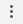 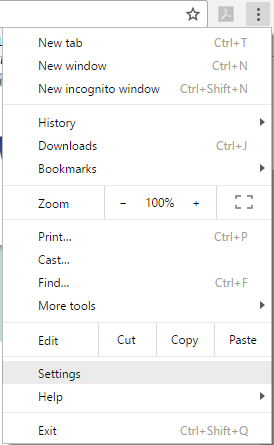 Search in the search bar provided at the top of the settings page or browse to the desired setting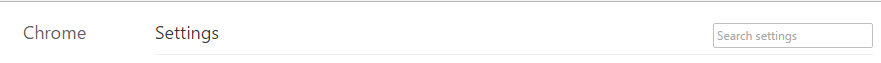 Click Show advanced settings at the bottom of the Settings page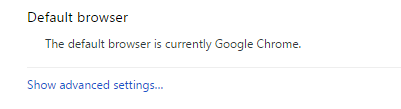 Under the Privacy section, choose Content Settings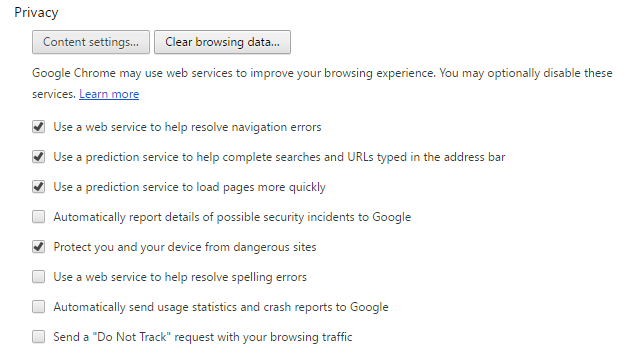 Under Cookies, Choose Allow local data to be set (recommended)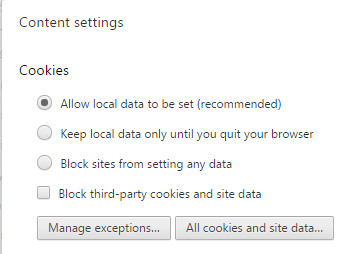 In the same Content Settings Menu, scroll to JavaScript and choose Allow all sites to run JavaScript (recommended)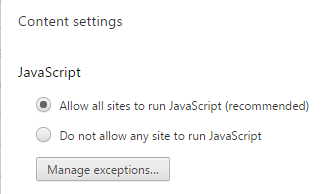 Then scroll to Pop-ups and either Allow all sites to show pop-ups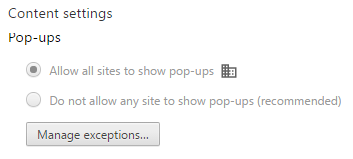 Click Done when you are finished making the changes and exit the settings screen.<Back to Top>Internet Explorer Settings for EASE:Enable Pop-ups for https://ease.arkansas.govWithin the Internet Explorer browser, click on the  icon to access the Internet Options menu.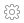 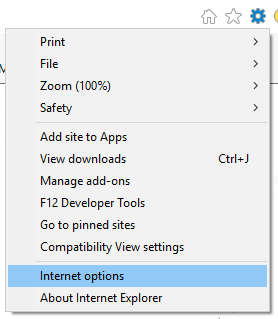 Within Internet Options, choose the Privacy Tab and under the Pop-Up Blocker section choose Settings.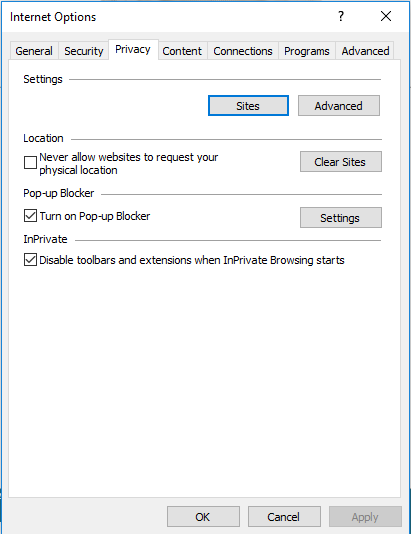 Ensure *.arkansas.gov is listed in the allowed sites. If it is not, input it into the Address of website to allow and click the Add button. Once you are done click Close.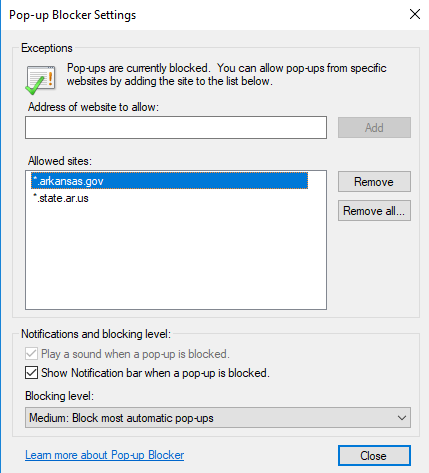 Change the Internet Zone Security settingsOn the Internet Options menu again, choose the Security tab and select Internet and then custom level.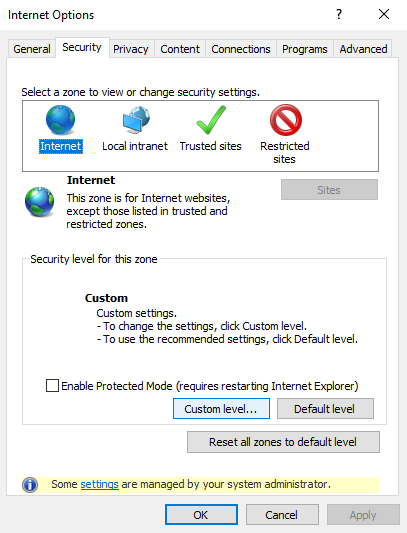 Scroll down to the Downloads section and ensure that File Download and Font Download are both set to enable.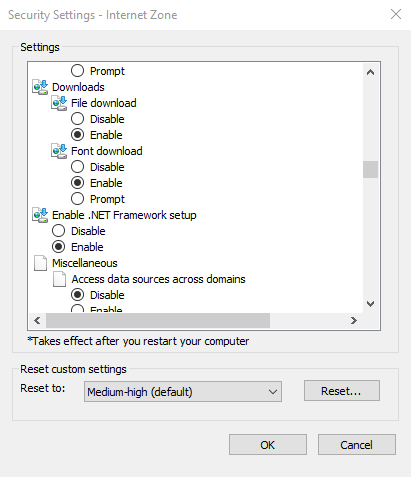 In the same Settings menu, scroll to Scripting and ensure Active Scripting and Scripting of Java Applets are enabled.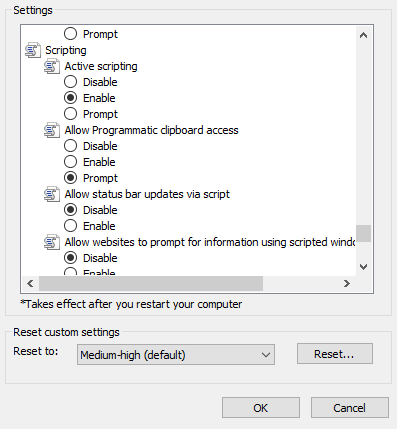 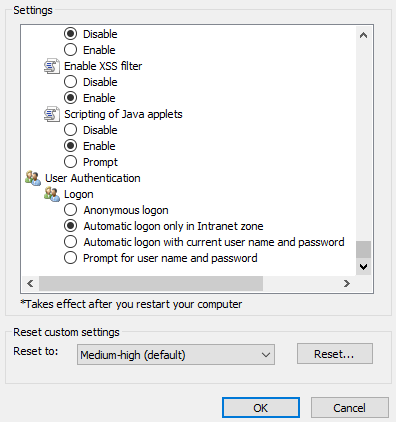 Save your changes and exit from the settings.<Back to Top>Microsoft Edge Settings for EASE:Within the Microsoft Edge browser, Choose the  icon and access the settings menu.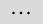 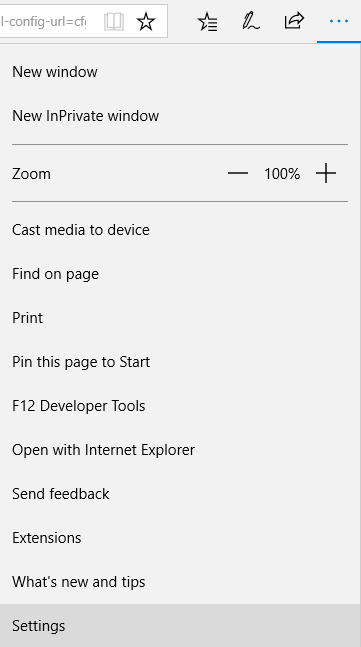 Scroll Down and choose Advanced Settings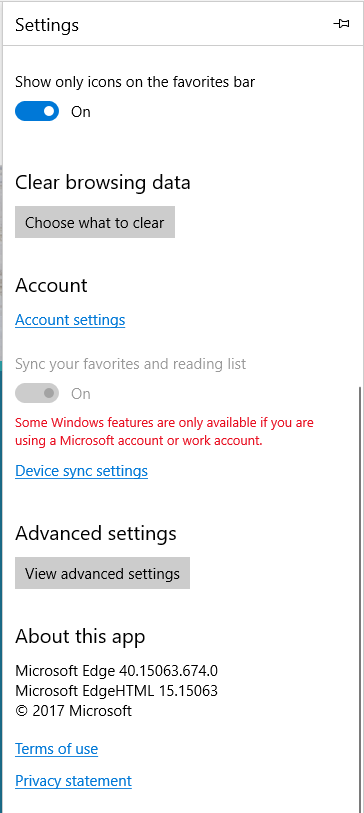 Please ensure that pop-ups are Allowed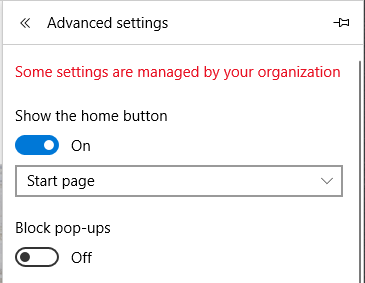 Ensure that you are not blocking any Cookies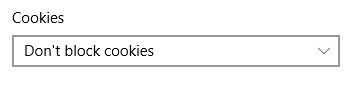 <Back to Top>